Activity Sheet	Name	 Chapter 6, Lesson 9Neutralizing Acids and Bases	Date  	DEMONSTRATION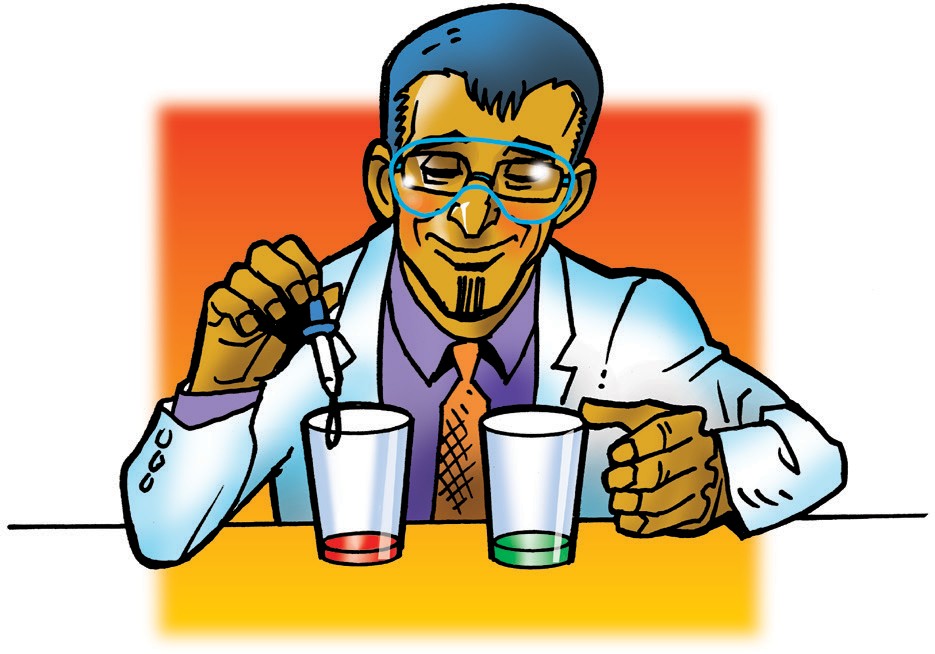 Your teacher added drops of an acid to a universal indicator solution and then neutralized the solution by adding drops of a base. How did you know when the solution became close to neutral?PREPARE FOR THE ACTIVITYMaterials for Each GroupSodium carbonate in cupCitric acid in cupUniversal indicator in cupWater3 clear plastic cupsGraduated cylinderFlat toothpicks2 droppersMasking tape and pen or permanent marker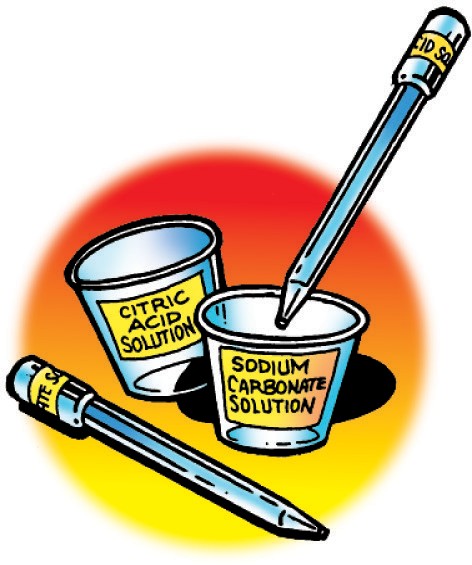 ProcedureLabel your equipmentUse masking tape and a pen to label one cup citric acid solution and another cup sodium carbonate solution.Use a small piece of masking tape and a pen to label one dropper citric acid solution and the other dropper sodium carbonate solution.Make a citric acid solution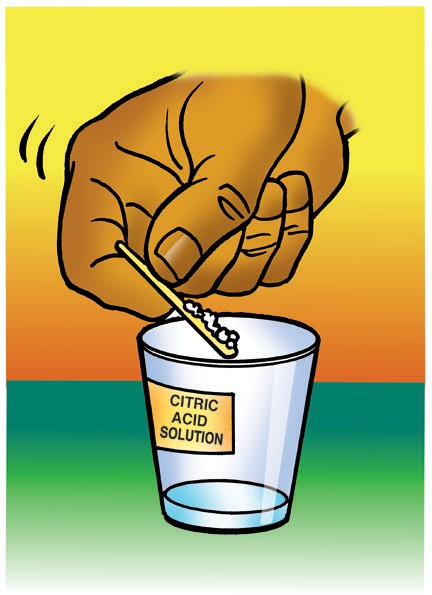 3. Use your graduated cylinder to add 5 mL of water to the cup labeled citric acid.4. Use a flat toothpick to pick up as much citric acid as you can on the end of the toothpick as shown.5. Add this citric acid to the water in the citric acid cup. Gently swirl until the citric acid dissolves.Make a sodium carbonate solution6. Use your graduated cylinder to add 5 mL of water to the cup labeled sodium carbonate.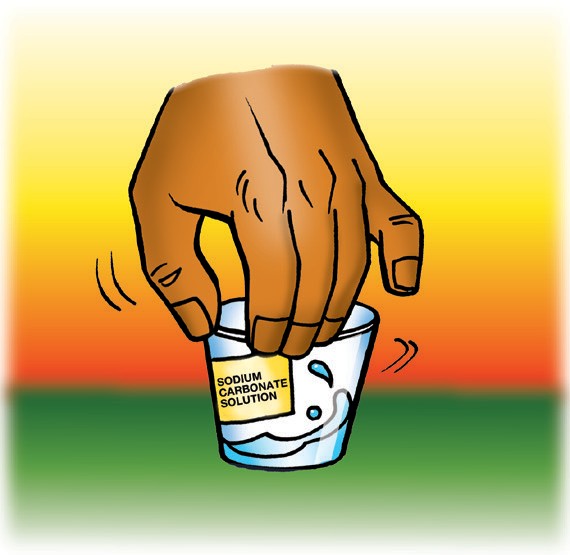 7. Use a flat toothpick to pick up as much sodium carbonate as you can on the end of a toothpick.8. Add this sodium carbonate to the water in the sodium carbonate cup. Gently swirl until the sodium carbonate dissolves.ACTIVITYQuestion to InvestigateHow many drops of sodium carbonate solution will it take to neutralize your citric acid solution?Materials for Each GroupUniversal indicator solutionCitric acid solutionSodium carbonate solutionAt least 6 flat toothpicksSpot plate3 droppersProcedureUse a dropper to nearly fill two small wells in your spot plate with universal indicator solution. Do not add anything else to the first well. This will be your control.Add 3 drops of citric acid solution to the indicator in one of the wells. Use a clean toothpick to mix the solution. If it is not reddish, add more drops, but be sure to count the total number of drops added.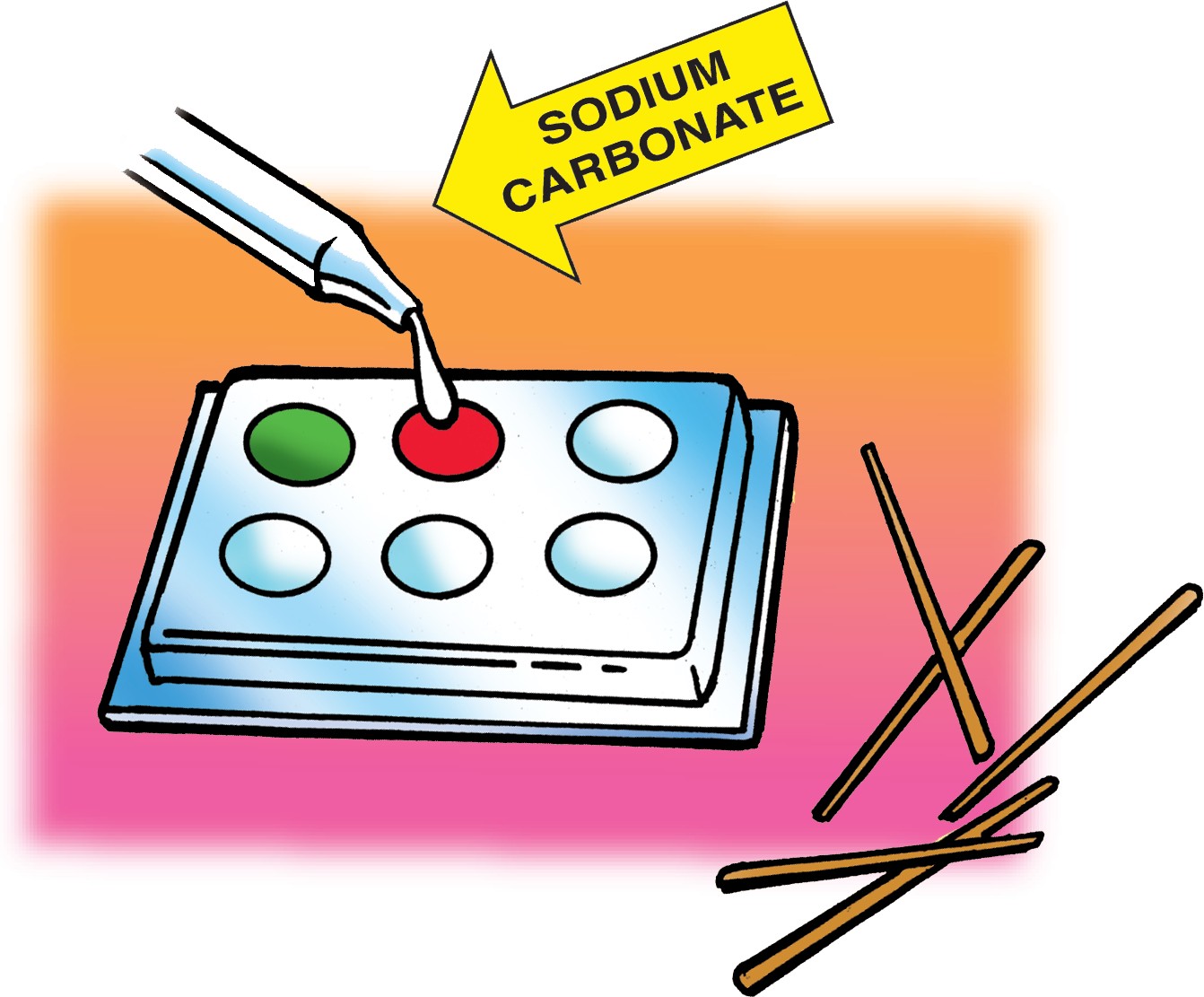 Add single drops of sodium carbonate to the same well in which you added the acid. Be sure to count the drops you use and stir with a toothpick after adding each drop.2. Does the solution become more acidic or less acidic as each drop of sodium carbonate is added to the indicator?EXPLAIN IT WITH ATOMS & MOLECULES3. What happens to the protons from the H3O+ ions when a base is used to neutralize an acid?4. What do you know about the concentration of H3O+ ions and OH− ions when a solution is neutralized?ACTIVITYQuestion to InvestigateHow many more drops of sodium carbonate solution will it take to neutralize a more concentrated citric acid solution?Materials for Each GroupCitric acidCitric acid solutionSodium carbonate solutionUniversal indicator solution2 flat toothpicks3 droppersSpot plate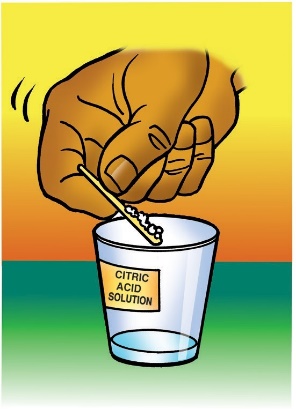 ProcedureUse a flat toothpick to add two scoops of citric acid to your citric acid solution to make it even more acidic. Gently swirl until the citric acid dissolves.Add universal indicator solution to a clean well in the spot plate.Add 3 drops of the more concentrated citric acid solution to the indicator and stir with a clean toothpick. 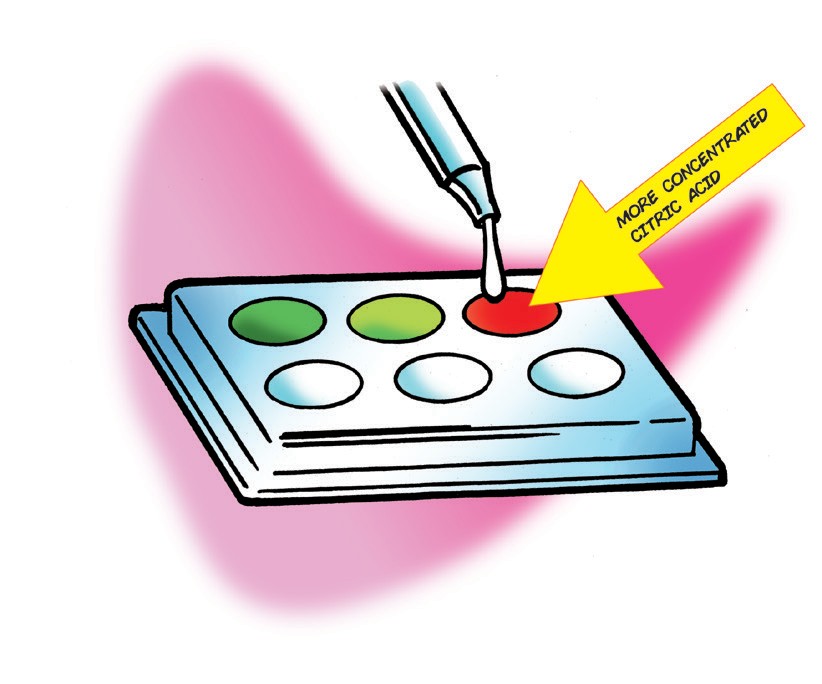 Add single drops of sodium carbonate to the same well in which you added the acid. Be sure to count the drops you use and stir with a toothpick after adding each drop. Record this number in the chart.5. Did it take more, less, or the same amount of sodium carbonate solution to neutralize this more concentrated citric acid solution?6. Thinking about the animation, why did you need more drops of sodium carbonate solution?TAKE IT FURTHERQuestion to InvestigateIs Solution A or Solution B a more concentrated basic solution?Materials for Each GroupUniversal indicator solutionCitric acid solutionSolution ASolution BAt least 6 toothpicksSpot plate3 droppersProcedureAdd universal indicator solution to three wells in a clean spot plate.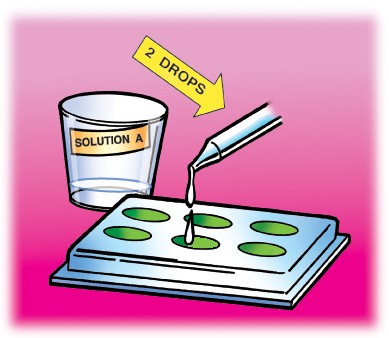 Leave the first well alone so that it can be used as a control. Add 2 drops of Solution A to the second well.Add 2 drops of Solution B to the third well.Neutralize Solution A. Record the number of drops used in the chart.Neutralize Solution B. Record the number of drops used in the chart.7. Which solution is the most concentrated? How do you know?8. Antacids are medicines people take when the acid in their stomach is causing them discomfort. One advertisement says that the medicine provides relief for acid indigestion and “sour” stomach. What type of chemical do you think is in the medicine?How many drops of sodium carbonate does it take to neutralize your citric acid solution?How many drops of sodium carbonate does it take to neutralize your citric acid solution?How many drops of sodium carbonate does it take to neutralize your citric acid solution?Acidic solutionNumber of drops of citric acid solution added to the indicatorNumber of drops of sodium carbonate solution needed to neutralize the citric acid solutionFirst citric acid solution3 dropsMore concentrated citric acid solutionWhich solution is the most concentrated?Which solution is the most concentrated?Which solution is the most concentrated?SolutionNumber of drops of solution added to the indicatorNumber of drops of citric acid solution needed to neutralize the sodium carbonate solutionSolution A2 dropsSolution B2 drops